About Lyrebird VillageOur VisionTo assist people in our care to lead health lives by supporting them to attain their optimal physical, emotional and spiritual wellbeing.Our MissionTo encourage people in our care to enjoy their lives to the fullest potentialOur ValuesRespect – we are committed to equality and value diversityInnovation – We challenge ourselves to develop new and better ways to deliver quality care and ensure sustainability into the futureIntegrity – We manage our community in an ethical and transparent wayInclusion - We are committed to a culture of teamwork, consultation and collaboration between stakeholdersFor additional information about Lyrebird Villages please visit the Health Recruitment Special website and download a copy of the organisation’s Annual Report – www.hrsa.com.auOrganisation Flow Chart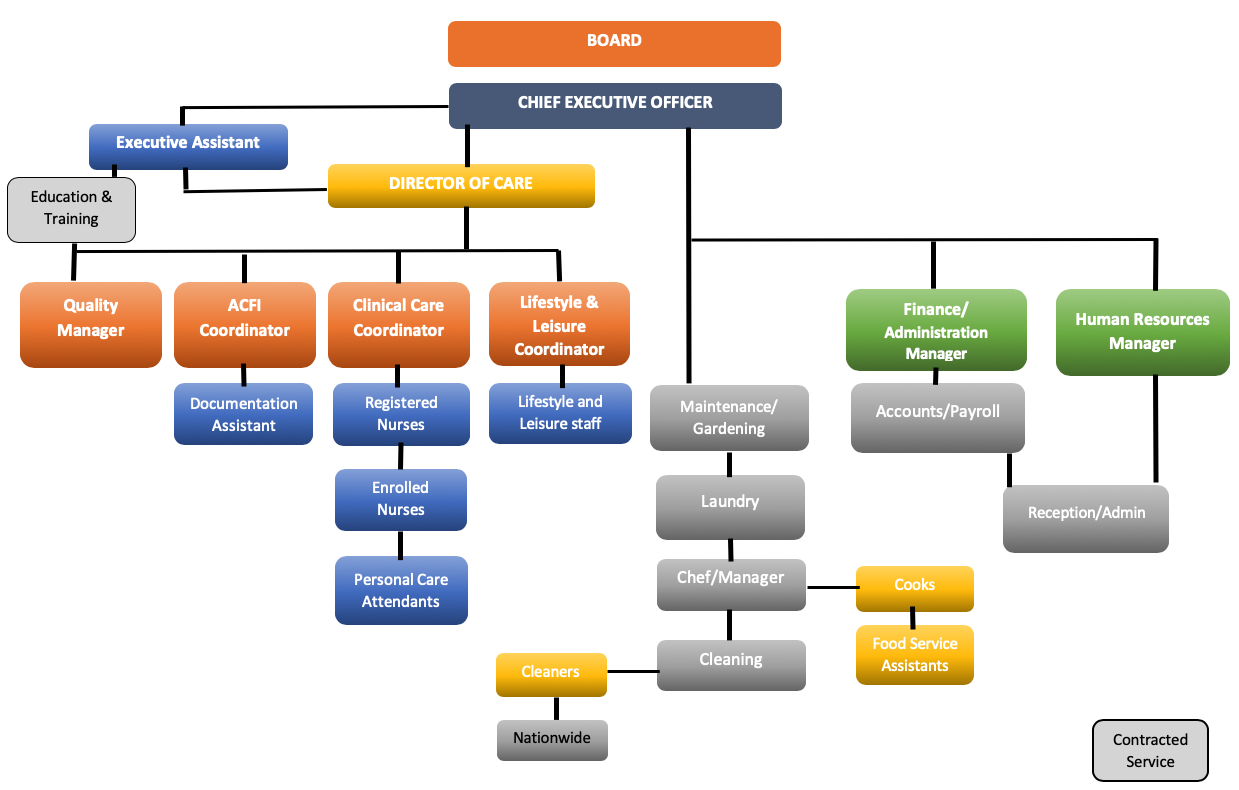 The role – Quality ManagerPosition OverviewBuilding a culture that promotes safety, quality and innovation and fosters a commitment to continuous review and improvement across Lyrebird Village. The role contributes to education and supports the development of local department specific quality improvement plans and activities in alignment with Lyrebird Village’s strategic plan.The Quality Manager is responsible for oversight of quality improvement programs and quality standards across the organisation ensuring effective management and implementation of continuous improvement plans. The position works closely with the executive team to ensure delivery and achievement of key strategies in accordance with clinical governance and other relevant standards.  The position will implement and maintain a strategic and comprehensive quality system.It is expected the following functions will be undertaken:Maintain Quality and Risk systems including documentation of continuous improvement projects that align with models of careanalysis of audit tools both internally and externally and development of audit process organisation wideassist with maintaining policy/ procedure reviewsassist with maintaining risk management systemmaintain incident management system maintain internal audit systemparticipate in the organisation’s feedback systempreparing reports and supporting the clinical governance committeepromote the development of strategies to involve consumers and the community in the organization with a particular focus on achieving the standardsworking with Managers to coordinate consumer, staff and other focus surveyscoordinate consumer focus groupsparticipate in clinical reviews and root cause analysis where requiredmaintain up to date industry knowledge of legislation, standards and systems.Prepare annual Quality and Safety report for the BoardKey Selection CriteriaQualifications/SkillsEssential:An understanding of quality processes including auditing and continuous improvement plansExperience with Accreditation processesA strong understanding of the needs of elderly persons and good clinical practice within aged careSelf-motivated with high level of communication, organisational and time management skills.A working knowledge of the needs of elderly persons residing with a residential care facilityStrong written and verbal communication skills.Good problem-solving skillsAdvanced computer software skills and experience including word, excel and resident care systemsSatisfactory National Criminal History Record Check prior to commencement of employmentDesirable:Demonstrated commitment to ongoing learning.Current registration with AHPRA as a health professionalRemunerationThe role is part time at 0.8 EFTAn attractive remuneration package will be negotiated with the successful candidate. Other benefits include:Salary packaging is availableRelocation assistance can also be negotiated with the successful candidateHow to ApplyApplications should include a: Covering Letter incorporating a response to the Key Selection Criteria;Current CV; and Completed Application Form (available on the HRS web site).  Applications can be lodged online via the HRS web site or by email at hrsa@hrsa.com.auApplications Close: 2 June, 2019Further InformationJo LowdayDirectorHealth Recruitment Specialists0400 158 155